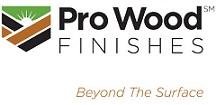         Pro Wood Finishes 
        Personnel Quick FormPlease fill out this form completely for employment consideration. Print then fax or mail, or scan and email, when completed.Prospective employees will receive consideration without discrimination because of race, creed, color, sex, age, national origin, or handicap. We are an equal opportunity employer.Personal Information
Employment History:  most recent firstLast Name                                           First                                   MiddleDateStreet AddressPhoneCity                                                       State                              Zip1Company NameEmployment  (month & year)Start                          ToJob TitleCity                             State           2Company NameEmployment  (month & year)Start                          ToJob TitleCity                             State           3Company NameEmployment  (month & year)Start                          ToJob TitleCity                             State           4Company NameEmployment  (month & year)Start                          ToJob TitleCity                             State           5Company NameEmployment  (month & year)Start                          ToJob TitleCity                             State           6Company NameEmployment  (month & year)Start                          ToJob TitleCity                             State           